Évaluation de calcul mental CM2, leçon CAL 6 Parties 13 à 16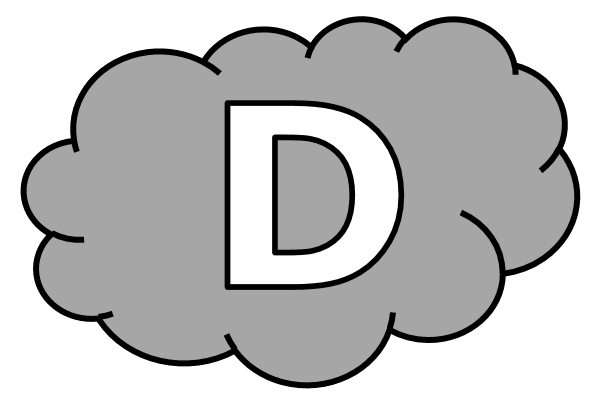 Écris seulement le résultat.CAL 6n°CompétenceScoreÉvaluationÉvaluationÉvaluationÉvaluationSignatureCAL 61Je sais diviser un nombre par 2, par 4./5AARECANACAL 62Je sais calculer le complément à la centaine supérieure./5AARECANACAL 63Je connais les tables de multiplication de 0 à 7./5AARECANACAL 64Je sais diviser un entier par 10, 100, 1 000./5AARECANAa)14 ÷ 2 = .............88 ÷ 4 = .............600 ÷ 2 = .............300 ÷ 4 = .............106 ÷ 2 = .............b)212 + ........... = 300151 + ........... = 200605 + ........... = 700294 + ........... = 300815 + ........... = 900c)5 x 6 = ...................7 x 6 = ...................6 x 3 = ...................7 x 8 = ...................3 x 9 = ...................d)7 800 ÷ 100 = .............3 600 ÷ 10 = .............142 000 ÷ 1000 = .............84 700 ÷ 100 = .............6 100 ÷ 10 = .............